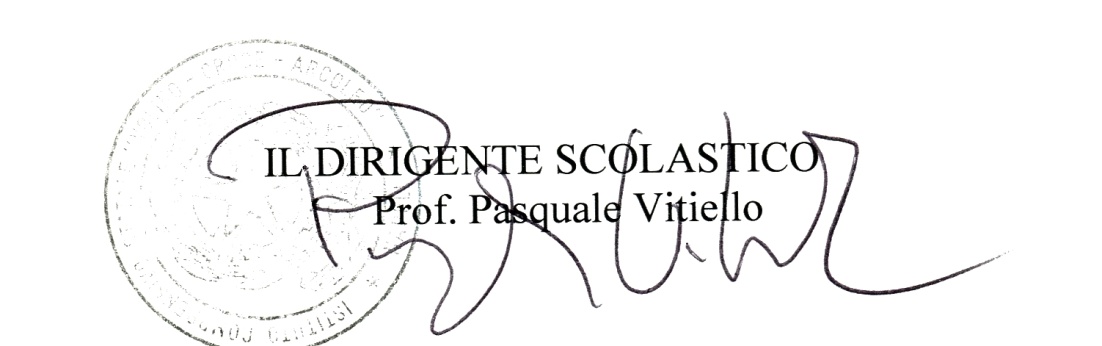 InfanziaVOLINO-PIAZZIARCOLEOPrimariaVOLINO-PIAZZIARCOLEOPrimaria S.A. MIRADOISMediaGio 14 sett10 - 11Le docenti incontreranno i genitori dei bambini di 3,4,5 anni8.30 – 12.30Classi IV e V  11.30 – 12.30Incontro docenti-genitori  IV e V 8.30 – 12.30Tutte le classi8 – 12Classi terzeVen 15 sett9 – 11.30/12.15Sezioni  di 5 anni8.30 – 12.30Classi II e III  11.30 – 12.30Incontro docenti-genitori  II e III  Incontro docenti-genitori  classi  prime8.30 – 12.30Tutte le classi8 – 12Classi Seconde ore 9-10 incontro con i genitori delle classi terzeLun 18 sett8.30/9 – 11.30/12.15sezioni di 4 e 5 anni 8.30 – 12.30Classi I e V  8.30 – 12.30Tutte le classi8 – 12Classi terze e seconde9-10 incontro con i genitori delle classi secondeMer 20  sett8.30/9 – 11.30/12.15Sezioni 4 e 5 anni9.30 – 11.30/12.15Sezioni 3 anni8.30 – 12.30Tutte le classi8.30 – 12.30Tutte le classi8 – 12Classi prime9-10 incontro con i genitori delle classi primeGio 21 setVen 22 set8.30/9 – 11.30/12.15Sezioni 4 e 5 anni9.30 – 11.30/12.15Sezioni 3 anni8.30 – 12.30Tutte le classi8.30 – 12.30Tutte le classi8 – 12Tutte le classi25 set-29 set8.30/9 – 11.30/12.15Sezioni 4 e 5 anni9.30 – 11.30/12.15Sezioni 3 anni8.30 – 12.30Tutte le classi8.30 – 12.30Tutte le classi8 – 12Tutte le classi2 ott - 13 ott8.30/9 – 12.30/13.15Sezioni 4 e 5 anni8.30/9 – 11.30/12.15Sezioni 3 anni8.30 – 13.30Tutte le classi8.30 – 13.30Tutte le classi8 – 13Tutte le classi16 ott- 30 ov8.30/9 – 12/14/16Sezioni 4 e 5 anni8.30/9 – 12/14Sezioni 3 anniLun, mer,ven8.30 – 13.30Mar e gio 8.30-15.008.30 – 13.30Tutte le classi8 – 14Tutte le classiDal 30 nov8.30/9 – 12/14/16Tutte le sezioniLun, mer,ven : 8.30 – 13.30Mar e gio: 8.30-15.008.30 – 13.30Tutte le classi8 – 14Tutte le classi22 dic8.30 – 12.308.30 – 12.308.30 – 12.308 – 1328 mar8.30 – 14.308.30 – 13.308.30 – 13.308 – 144 giu - 8 giu8.30/9 – 12/13.308.30 – 12.308.30 – 12.308 – 1211 giu-15 giu8.30/9 – 12/13.3018 giu-29 giu8.30 – 13